	GMINNY OŚRODEK    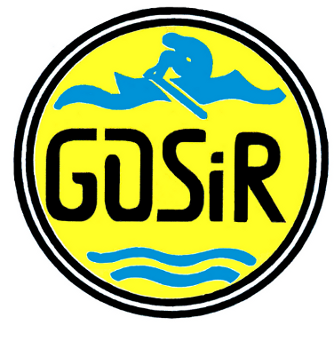     SPORTU I REKREACJI		     UL. SPORTOWA 1; 42-286 KOSZĘCIN                      TEL. 34/3576265	     gosirkoszecin@koszecin.pl		www.koszecin.pl	Zapytanie ofertoweZamówienie poniżej 14 tys. Euro nie objęte przepisami ustawy z dnia 29 stycznia 2004r. Prawo zamówień publicznych (art. 4 pkt. 8 ustawy).Prosimy o przedstawienie oferty na balustrady ze stali nierdzewnejBeneficjent:Gminny Ośrodek Sportu i Rekreacji ul. Sportowa 1  42-286 Koszęcin Dane do Faktury:Gmina Koszęcin,Gminny Ośrodek Sportu i Rekreacji Ul. Sportowa 1 42-286 Koszęcin NIP 575 18 65 111		Opis przedmiotu zamówienia  balustrady  :Przedmiot zamówienia obejmuje :- demontaż starej balustrady na mostku nad zalewem potoku Leśnica;- wykonanie balustrady ze stali nierdzewnej o wymiarach 2 szt x 10 m x 1,15 m wraz z montażem.Zakres zamówienia obejmuje:	wykonanie projektu graficznego balustrady; wykonanie 2 szt. zaprojektowanej balustrady po ich formalnej akceptacji przez beneficjenta (zamawiającego) o wymiarach 10 m x 1,15m,dostawę tablic do siedziby Gminnego Ośrodka Sportu i Rekreacji                        w Koszęcinie, ul. Sportowa 1, 42-286 Koszęcin. Demontaż starej balustrady i montaż nowej do istniejącego mostu nad zalewem potoku Leśnica.   Termin realizacji zamówienia: do 31 maja 2018r.   Kryteria oceny ofert - Cena brutto oferty – 100%Uwaga: Oferta musi zawierać cenę netto i brutto za całość zamówieniaWszystkie ww. podane ceny jednostkowe powinny zawierać koszt zaprojektowania, wykonania, dostawy.Zamawiający nie dopuszcza składania ofert częściowych.Za najkorzystniejszą zostanie uznana oferta, która uzyska najwyższą liczbę punktów.Termin składania ofert: 12.04.2018r.Warunki zmiany umowy: umowa dot. realizacji zamówienia określonego w niniejszym zapytaniu ofertowym może zostać zmieniona, jeżeli nastąpi zmiana okoliczności uniemożliwiająca realizację zamówienia zgodnie z wcześniejszymi ustaleniami.Inne postanowienia, których obowiązek zamieszczenia w zapytaniu ofertowym wynika z właściwych wytycznych lub innych wiążących dokumentów:Inne istotne warunki realizacji umowy:Umowa będzie obowiązywała od dnia jej podpisania do 31 maja 2018r.Zamówienie dotyczy wykonania balustrady ze stali nierdzewnej.Wykonanie danego przedmiotu zamówienia będzie następowało na podstawie odrębnych zleceń składanych przez Zamawiającego Wykonawcy.Wykonawca zobowiązany będzie do wykonania przedmiotu Zamówienia zgodnie z obowiązującymi przepisami prawa, wymaganiami technicznymi, zasadami bezpieczeństwa i higieny pracy.Zapłata wynagrodzenia nastąpi na podstawie faktury VAT wystawionej przez Wykonawcę po wykonaniu każdorazowo danego przedmiotu zamówienia i podpisaniu przez Strony protokołu odbioru bez zastrzeżeń.Koszęcin, dnia 06.04.2018r. 			mgr Kazimierz Wierzbicki 							       Dyrektor GOSiR 